Zamawiający:Szpital Kliniczny im. dr. Józefa Babińskiego SPZOZ w KrakowiePostępowanie przetargowe: ZP-36/23Załącznik: nr 4 do SWZ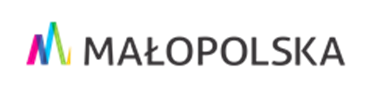 UMOWA ……………………/23(wzór dla Pakietu I)zawarta w dniu …………..2023 r. w Krakowie pomiędzy: Szpitalem Klinicznym im. dr. Józefa Babińskiego SPZOZ w Krakowie, z siedzibą w Krakowie przy ul. dr. J. Babińskiego 29, zarejestrowanym w Sądzie Rejonowym dla Krakowa - Śródmieścia w Krakowie Wydział XI Gospodarczy Krajowego Rejestru Sądowego pod nr KRS 0000005002, wpisanym w rejestrze podmiotów wykonujących działalność leczniczą prowadzonym przez Wojewodę Małopolskiego w księdze rejestrowej nr 000000005597, NIP 676 20 96 303, REGON 000298554, zwanym w treści umowy "Zamawiającym", reprezentowanym przez:Michała Tochowicza - Dyrektoraa:…………………………………………………………………………………………………………….. zwanym w treści umowy „Wykonawcą” W wyniku postępowania o udzielenie zamówienia publicznego w trybie podstawowym zgodnie z art. 275 pkt. 1 ustawy Prawo Zamówień Publicznych, nr ZP-…../23, została zawarta umowa o następującej treści:§ 1Przedmiot umowy1. Przedmiotem umowy jest realizacja przez Wykonawcę na rzecz Zamawiającego zadania polegającego na dostawie mebli medycznych, tj. łóżek wraz z materacami i szafkami przyłóżkowymi do pomieszczeń oddziału szpitalnego zlokalizowanego na I piętrze w budynku nr 102 Szpitala Klinicznego im. dr. J. Babińskiego SP ZOZ w Krakowie, ul. dr. J. Babińskiego 29, 30-393 Kraków. Przedmiot umowy obejmuje dostawę i montaż przedmiotu umowy w zakresie Pakietu I, które zostało szczegółowo wskazane w Formularzu cenowym (załącznik nr 1.1 do SWZ), stanowiącym załącznik nr 1 do umowy, zwanego dalej „Wyposażeniem”.2. Realizacja przedmiotu umowy nastąpi na podstawie udostępnionego Wykonawcy przez Zamawiającego szczegółowego opisu wyposażania - Wyciągu z dokumentacji pn.: „Dokumentacja projektowa wyposażenia, Szczegółowy opis wyposażenia, Szpital Kliniczny im. dr. J. Babińskiego SPZOZ w Krakowie, budynek nr 102, Piętro I”, autorstwa Biura Projektów Piotr Wolarek, Specyfikacji Warunków Zamówienia dla postępowania o udzielenie zamówienia publicznego nr ZP-..../23, zapisów niniejszej umowy, oraz zgodnie z wymaganiami i ustaleniami Wykonawcy z Zamawiającym.3. Zamawiający zleca, a Wykonawca przyjmuje do wykonania przedmiot umowy określony w ust. 1 - 2. 4. Wykonawca zobowiązuje się wykonać przedmiot umowy w terminie, o którym mowa w § 3 ust. 1 oraz przy zachowaniu należytej staranności. 5. Osobą upoważnioną ze strony Wykonawcy do nadzorowania realizacji przedmiotu umowy jest Pan/i .....6. Osobą odpowiedzialną i upoważnioną ze strony Zamawiającego do nadzorowania realizacji przedmiotu umowy jest Pan Jacek Adamski, tel. 12 65 24 387. 7. Ilekroć w niniejszej umowie jest mowa od dniach roboczych należy przyjąć, że przez dni robocze Strony rozumieją dni od poniedziałku do piątku, z wyjątkiem dni ustawowo uznanych za wolne od pracy.§ 2 1. Wykonawca ponosi odpowiedzialność za jakość dostarczonego i zamontowanego Wyposażenia, w tym zastosowanych materiałów. 2. Wykonawca oświadcza, że przedmiot niniejszej umowy:- jest fabrycznie nowy (nieużywany), wolny od wad fizycznych, dobrej jakości i dopuszczony do obrotu; - nie jest przedmiotem jakichkolwiek ograniczonych praw rzeczowych ustanowionych na rzecz osób trzecich, jak również nie jest przedmiotem jakichkolwiek postępowań sądowych, administracyjnych czy też sądowo-administracyjnych, których konsekwencją jest (mogłoby być) ograniczenie czy też wyłączenie prawa Wykonawcy do rozporządzania nim;- ani żaden jego element/ część składowa nie jest rekondycjonowana, powystawowa i nie była wykorzystywana wcześniej przez inny podmiot;- jest kompletny i przeznaczony do zastosowania zgodnie z umówionym celem; - posiada wszelkie parametry techniczne oraz funkcje niezbędne do korzystania z niego zgodnie z jego przeznaczeniem, w szczególności wymagane w SWZ i jej załącznikach standardy w zakresie jakości, funkcjonalności i estetyki;- spełnia warunki zgodności wynikające z normy CE – jeżeli są wymagane odrębnymi przepisami; - spełnia wszelkie parametry stawiane przez normy obowiązujące na terenie Polski; - posiada wymagane przepisami atesty, certyfikaty w zakresie materiałów, z których jest wykonane;- przekazany zostanie Zamawiającemu po jego pełnym montażu i rozmieszczeniu, w stanie kompletnym, umożliwiającym korzystanie zgodnie z jego przeznaczeniem; przy czym montaż przeprowadzony zostanie przez osoby posiadające stosowne uprawnienia, umożliwiając tym samym zachowanie gwarancji producenta.3. Ponadto Wykonawca oświadcza, że:- posiada odpowiednią wiedzę, doświadczenie i dysponuje stosowną bazą do wykonania przedmiotu umowy;- jest ubezpieczony od odpowiedzialności cywilnej w zakresie prowadzonej przez siebie działalności i przez cały okres obowiązywania niniejszej umowy posiadał będzie aktualną polisę ubezpieczeniową.4. Po zawarciu umowy Wykonawca niezwłocznie, nie później jednak niż w terminie 5 dni roboczych, uzgodni z Zamawiającym wszystkie istotne elementy i detale dostarczanego Wyposażenia. Z powyższych czynności sporządzony zostanie protokół uzgodnień podpisany przez przedstawicieli Stron. Za zgodą Zamawiającego dokonanie uzgodnień może nastąpić w formie korespondencji elektronicznej, na następujące adresy Stron: - Zamawiający: jacek.adamski@babinski.pl - Wykonawca: ……………………………………..5. Niezwłocznie po zakończeniu prac montażowych Wyposażenia Wykonawca posprząta pomieszczenia, w których realizował przedmiot umowy. § 3Termin realizacji przedmiotu umowy1. Termin realizacji przedmiotu umowy: 45 dni, licząc od dnia zawarcia niniejszej umowy. 2. Terminem realizacji przedmiotu umowy jest data podpisania przez Strony Protokołu Odbioru Wyposażenia, o którym mowa w § 5 ust. 2, stwierdzającego odbiór przez Zamawiającego całości przedmiotu umowy, po dokonanej dostawie i montażu Wyposażenia.3. Wykonawca ponosi pełną odpowiedzialność za dostarczone i zamontowane w pomieszczeniach budynku szpitalnego Wyposażenie, aż do jego protokolarnego odbioru przez Zamawiającego.4. Wykonawca podejmie wszelkie działania mające na celu zapewnienie bezpieczeństwa prac i jest odpowiedzialny w całym okresie realizacji przedmiotu umowy za stan bezpieczeństwa i przestrzegania przepisów dotyczących bezpieczeństwa i higieny pracy, przeciwpożarowych oraz innych obowiązujących przepisów. Wykonawca przy realizacji przedmiotu umowy uwzględnił fakt, że przedmiot umowy realizowany jest w budynku czynnym, w którym prowadzona jest działalność medyczna, tj. udzielane są świadczenia opieki zdrowotnej w rodzaju opieka psychiatryczna i leczenie uzależnień.5. Do dostarczonego Wyposażenia Wykonawca dołączy wymagane świadectwa dopuszczenia do obrotu, atesty i certyfikaty (jeżeli dotyczy). Wszystkie wskazane dokumenty sporządzone będą w języku polskim.6. Dostawa i montaż Wyposażenia odbywać się będzie w dni robocze w godzinach od 8.00 do 14.00. Zamawiający, na pisemny wniosek Wykonawcy, może wydłużyć godziny dostawy i montażu przedmiotu umowy ponad godzinę 14.00. § 4 Wynagrodzenie1. Zamawiający zapłaci Wykonawcy wynagrodzenie brutto za zrealizowany przedmiot umowy zgodnie z ofertą Wykonawcy złożoną w postępowaniu o udzielenie zamówienia publicznego nr ZP-....../23.2. Wynagrodzenie, o którym mowa w ust.1 wynosi brutto …………………… (słownie: …………………). 3. Wskazane w ust. 2 wynagrodzenie jest ostateczne i obejmuje wszelkie koszty poniesione przez Wykonawcę przy realizacji przedmiotu umowy, a w szczególności koszty zakupu, dostawy, transportu, wniesienia i montażu Wyposażenia, wywozu i utylizacji opakowań i wszelkich innych materiałów po dostarczonym Wyposażeniu oraz realizacji obowiązków spoczywających na Wykonawcy z tytułu rękojmi i dodatkowej gwarancji. (w przypadku udzielenia przez Wykonawcę dodatkowej gwarancji)4. Wykonawca, wynagrodzenie określone w ust. 2 otrzyma po wykonaniu całości przedmiotu umowy, które potwierdzone zostanie Protokołem Odbioru Wyposażenia oraz po złożeniu faktury Zamawiającemu. 5. Płatność wynikająca z realizacji niniejszej umowy nastąpi w formie przelewu na rachunek bankowy Wykonawcy nr …………………………………. w terminie 30 dni od daty otrzymania przez Zamawiającego prawidłowo wystawionej faktury. Faktura wystawiona przez Wykonawcę musi zawierać numer i datę niniejszej umowy oraz numer rachunku bankowego wskazany w zdaniu poprzednim. Za termin zapłaty wynagrodzenia należnego Wykonawcy uznaje się datę obciążenia rachunku bankowego Zamawiającego.6. Wykonawca nie dokona przeniesienia wierzytelności pieniężnych związanych z realizacją niniejszej umowy na rzecz osób trzecich, bez zgody Zamawiającego oraz nie dokona żadnych innych czynności w wyniku, których doszłoby do powstania zobowiązania Zamawiającego względem osoby trzeciej lub doszłoby do zmiany stron umowy. Ewentualna zgoda Zamawiającego na zmianę wierzyciela będzie uzależniona od wyrażenia zgody podmiotu tworzącego zgodnie z art. 54 ust. 5 Ustawy z dnia 15 kwietnia 2011 roku o działalności leczniczej. Czynność prawna mająca na celu zmianę wierzyciela dokonana z naruszeniem ww. zasad jest nieważna. 7. Zamawiający, na podstawie Ustawy z dnia 9.11.2018 r. o elektronicznym fakturowaniu w zamówieniach publicznych, koncesjach na roboty budowlane lub usługi oraz partnerstwie publiczno-prywatnym, dopuszcza przesyłanie przez Wykonawcę ustrukturyzowanych faktur elektronicznych związanych z realizacją niniejszego przedmiotu umowy za pośrednictwem Platformy Elektronicznego Fakturowania. Ze strony Zamawiającego osobą upoważnioną do udzielania wyjaśnień i informacji w tym zakresie jest Pani Barbara Dobrowolska – tel. 012 65 24 365. § 5Odbiór przedmiotu umowy1. Wykonawca zobowiązuje się: a) dostarczyć Zamawiającemu przedmiot umowy bez wad i usterek, zgodnie z obowiązującymi w tym zakresie normami, przepisami oraz zgodnie z wymaganiami Zamawiającego, b) uzgodnić z Zamawiającym wszelkie elementy Wyposażenia (w trybie opisanym w § 2 ust. 4),c) dostarczyć Wyposażenie spełniające przepisy sanitarne i przeciwpożarowe,d) dostarczyć Zamawiającemu, najpóźniej w dniu podpisywania Protokołu Odbioru Wyposażenia, odpowiednie atesty i certyfikaty dotyczące dostarczonego Wyposażenia oraz instrukcję obsługi Wyposażenia (w tym konserwacji, mycia, dezynfekcji i sterylizacji - jeśli dotyczy),e) do rozpakowania, wywozu i utylizacji opakowań oraz wszelkich innych materiałów pozostałych po dostarczonym Wyposażeniu,f) do informowania Zamawiającego o planowanym terminie dostawy i montażu Wyposażenia w formie elektronicznej na adres: …………………………. w terminie 2 dni roboczych przed planowaną datą dostawy i montażu Wyposażenia, o których mowa w niniejszym ustępie. 2. Zamawiający dokona odbioru jakościowego i ilościowego przedmiotu umowy w terminie 3 dni roboczych od dnia otrzymania od Wykonawcy informacji o zakończeniu dostawy i montażu Wyposażenia oraz gotowości do przekazania Wyposażenia Zamawiającemu. Wykonawca przekaże Zamawiającemu informację, o której mowa w zdaniu poprzednim, przed datą określoną w § 3 ust. 1, w formie pisemnej pod rygorem nieważności. Odbiór jakościowy i ilościowy Wyposażenia zostanie zakończony podpisaniem Protokołu Odbioru Wyposażenia przez obie Strony umowy. 3. Zamawiający, w trakcie dokonywania odbioru, o którym mowa w ust. 2, w następujących przypadkach:a) stwierdzenia, że dostarczone Wyposażenie nie spełnia wymagań Zamawiającego określonych w dokumentacji, o której mowa w § 1 ust. 2, b) stwierdzenia wad istotnych dostarczonego Wyposażenia, które uniemożliwiają prawidłowe użytkowanie Wyposażenia,c) niedostarczenia przez Wykonawcę odpowiednich atestów i certyfikatów dotyczących dostarczonego Wyposażenia oraz instrukcji obsługi Wyposażenia (w tym np.: konserwacji, mycia, dezynfekcji i sterylizacji - jeśli dotyczy),przeprowadzi czynności odbioru Wyposażenia z wynikiem negatywnym, tj. nie sporządzi Protokołu Odbioru Wyposażenia tylko Protokół odbioru z uwagami, w którym określi przyczyny odmówienia podpisania Protokołu Odbioru Wyposażenia wraz z wyszczególnieniem Wyposażenia, którego przyczyny te dotyczą oraz poda sposób i termin usunięcia przyczyn odmowy podpisania Protokołu Odbioru Wyposażenia na koszt Wykonawcy, z tym zastrzeżeniem, że termin usunięcia przyczyn nie może być dłuższy niż 10 dni roboczych od daty podpisania Protokołu odbioru z uwagami. Wykonawca po usunięciu przyczyn określonych w Protokole odbioru z uwagami dokona ponownego zgłoszenia Zamawiającemu gotowości do odbioru w trybie wskazanym w § 5 ust. 2.4. Sprawdzenie jakości Wyposażenia przez Zamawiającego nie ma wpływu na odpowiedzialność Wykonawcy z tytułu ujawnionych w późniejszym okresie wad Wyposażenia. § 6 Odpowiedzialność1. Wykonawca odpowiada za realizację zobowiązań wynikających z niniejszej umowy, na zasadzie ryzyka, w szczególności za uszkodzenia lub zniszczenia mienia Zamawiającego, w tym w budynku szpitalnym, powstałe w związku z realizacją przedmiotu umowy, w tym z dostawą i montażem Wyposażenia.2. W przypadku utraty, uszkodzenia lub zniszczenia Wyposażenia, które nastąpi podczas realizacji przedmiotu umowy, ale przed przekazaniem Zamawiającemu Wyposażenia na podstawie Protokołu Odbioru Wyposażenia (§ 5 ust. 2), Wykonawca zobowiązuje się na własny koszt i ryzyko doprowadzić Wyposażenie do stanu zgodnego z wymaganiami Zamawiającego określonymi w dokumentach wskazanych w § 1 ust. 2, a jeżeli nie jest to możliwe, dostarczyć Zamawiającemu na własny koszt nowe, wolne od wad i uszkodzeń Wyposażenie, spełniające warunki wskazane w niniejszym ustępie.3. Wykonawca oświadcza, iż zobowiązuje się - w trakcie realizacji przedmiotu umowy - do podjęcia na własny koszt i ryzyko wszelkich możliwych działań mających na celu zabezpieczenie, utrzymanie we właściwym stanie technicznym i ubezpieczenie Wyposażenia, zapewniając jego kompletność i przydatność do użytku zgodnie z przeznaczeniem, do momentu odbioru Wyposażenia przez Zamawiającego na podstawie Protokołu Odbioru Wyposażenia (§ 5 ust. 2). Ryzyko utraty lub uszkodzenia Wyposażenia przechodzi na Zamawiającego z chwilą podpisania Protokołu Odbioru Wyposażenia.§ 7Okres rękojmi i gwarancji1. Wykonawca udziela Zamawiającemu gwarancji jakości na dostarczone Wyposażenie, przy czym gwarancja nie wyłącza uprawnień wynikających z rękojmi. Gwarancja obejmuje wszelkie wykryte podczas eksploatacji usterki, wady oraz uszkodzenia Wyposażenia powstałe w czasie poprawnego, tj. zgodnego z instrukcją, ich użytkowania.2. Okres gwarancji wynosi 24 (dwadzieścia cztery) miesiące, licząc od daty odbioru Wyposażenia zgodnie z § 3. Gwarancja ulega automatycznie przedłużeniu o okres naprawy, tj. czas liczony od zgłoszenia do usunięcia wady, awarii lub usterki do momentu ich usunięcia przez Wykonawcę. Okres rękojmi jest równy okresowi udzielonej gwarancji.3. Wykonawca zobowiązuje się, że w okresie gwarancji będzie usuwać na koszt własny wszelkie awarie, wady i usterki występujące w Wyposażeniu, które będą wynikały z przyczyn tkwiących w Wyposażeniu w chwili dokonania odbioru przez Zamawiającego, jak i wszelkie inne wady fizyczne, powstałe z przyczyn, za które Wykonawca ponosi odpowiedzialność - w terminie do 7 dni od momentu otrzymania powiadomienia od Zamawiającego na następujący adres poczty elektronicznej: ……………………..……. O wykrytych awariach, wadach i usterkach Wyposażenia Zamawiający będzie powiadamiać Wykonawcę na piśmie w terminie 7 dni od daty ich ujawnienia.4. W przypadku trzykrotnej awarii lub usterki tego samego elementu Wyposażenia Wykonawca zobowiązany jest do wymiany wadliwego elementu w terminie nie dłuższym niż 14 dni, na nowe wolne od wad, tego samego typu i o tych samych lub gdy to niemożliwe o lepszych parametrach technicznych.5. W przypadku gdy Wykonawca nie wypełni warunków gwarancji lub wypełni je w sposób nienależyty, Zamawiający jest uprawniony do usunięcia wad, usterek i awarii na ryzyko i koszt Wykonawcy zachowując przy tym inne uprawnienia przysługujące mu na podstawie niniejszej umowy. Wykonawca zobowiązany jest pokryć związane z tym koszty poniesione przez Zamawiającego w terminie 14 dni od daty otrzymania dowodu zapłaty.6. Ponadto Wykonawca udziela Zamawiającemu ……… miesięcznej dodatkowej gwarancji na dostarczone Wyposażenie, liczonej od dnia następnego, w którym upłynął obowiązkowy 24 miesięczny okres obowiązkowej gwarancji. Dodatkowa gwarancja udzielona zostanie Zamawiającemu na zasadach określonych w niniejszym paragrafie ust. 1 – 5. (ust. 6 będzie obowiązywał w przypadku zaoferowania przez Wykonawcę dodatkowej gwarancji)§ 8Kary umowne1. Strony zastrzegają następujące kary umowne: a) Wykonawca zobowiązuje się zapłacić Zamawiającemu karę umowną w wysokości 0,3 % całkowitego wynagrodzenia brutto określonego w § 4 ust. 2, za każdy dzień zwłoki w realizacji przedmiotu umowy, ponad termin określony w § 3 ust. 1; b) Wykonawca zobowiązuje się zapłacić Zamawiającemu karę umowną w wysokości 0,2 % całkowitego wynagrodzenia brutto określonego w § 4 ust. 2, za każdy dzień zwłoki w usunięciu przez Wykonawcę przyczyn nieodebrania Wyposażenia, o których mowa w § 5 ust. 3; c) Wykonawca zobowiązuje się zapłacić Zamawiającemu karę umowną w wysokości 0,2 % całkowitego wynagrodzenia brutto określonego w § 4 ust. 2, za każdy dzień zwłoki w wymianie lub usunięciu wad Wyposażenia, o których mowa w § 7 ust. 3 i ust. 4; d) Wykonawca zobowiązuje się zapłacić Zamawiającemu karę umowną w wysokości 5 % całkowitego wynagrodzenia brutto określonego w § 4 ust. 2 w przypadku, gdy Zamawiający wypowie umowę ze skutkiem natychmiastowym z winy Wykonawcy.2. Kary umowne, o których mowa w ust. 1, mogą być potracone przez Zamawiającego z wynagrodzenia Wykonawcy należnego mu zgodnie z niniejszą umową.3. Łączna maksymalna wysokość kar umownych, których mogą dochodzić Strony wynosi nie więcej niż 25% wynagrodzenia należnego Wykonawcy za wykonanie przedmiotu umowy wskazanego w § 4 ust. 2.4. Zastrzeżenie kar umownych nie wyłącza uprawnień Zamawiającego do odstąpienia od umowy. 5. Zamawiający zastrzega sobie prawo do dochodzenia odszkodowania przewyższającego wysokość zastrzeżonych kar umownych na zasadach ogólnych.§9Wypowiedzenie umowy1. Jeżeli Wykonawca realizuje przedmiot umowy w sposób niezgodny z warunkami niniejszej umowy, tj.: a) dostarcza Wyposażenie o jakości gorszej niż wymaga Zamawiający, lub b) realizuje dostawy niezgodne z umową, lub c) nie dotrzymuje terminu realizacji dostawy,Zamawiający może wezwać Wykonawcę do zmiany sposobu wykonania umowy i wyznaczyć mu w tym celu odpowiedni termin. Po bezskutecznym upływie wyznaczonego terminu Zamawiający może wypowiedzieć umowę ze skutkiem natychmiastowym z konsekwencjami wymienionymi w § 8 ust. 1 lit. d) oraz ust. 2 i 5.2. Oświadczenie Zamawiającego o wypowiedzeniu umowy w trybie natychmiastowym nastąpi w formie pisemnej z podaniem przyczyny rozwiązania umowy.3. W przypadku wypowiedzenia umowy w trybie natychmiastowym Wykonawca zapłaci Zamawiającemu karę umowną określoną w § 8 ust.1 lit. d. Zapisy § 8 ust. 2 i ust. 5 stosuje się odpowiednio. 4. W przypadku rozwiązania umowy w trybie natychmiastowym, Wykonawca może żądać wynagrodzenia należnego mu z tytułu wykonania części umowy i nie ma prawa żądać żadnych dalszych wynagrodzeń ani też wysuwać roszczeń odszkodowawczych wobec Zamawiającego.§10Podwykonawstwo (zastosowanie zapisów niniejszego paragrafu uzależnione jest od deklaracji Wykonawcy) 1. Wykonawca wykona przedmiot umowy własnymi siłami/przy udziale podwykonawców. Wykonawca powierzy podwykonawcom wykonanie następujących dostaw stanowiących część przedmiotu niniejszej umowy: ...............… 2. Powierzenie wykonania części przedmiotu umowy podwykonawcy nie wyłącza obowiązku spełnienia przez Wykonawcę wszystkich wymogów określonych postanowieniami niniejszej umowy. 3. Wykonawca uprawniony jest do powierzenia wykonania części przedmiotu umowy nowemu podwykonawcy, zmiany albo rezygnacji z podwykonawcy. Do powierzenia wykonania części przedmiotu umowy nowemu podwykonawcy, zmiany albo rezygnacji z podwykonawcy konieczna jest zgoda Zamawiającego. 4. Wykonawca ponosi odpowiedzialność za dochowanie przez podwykonawców warunków niniejszej umowy oraz odpowiada za ich działania lub zaniechania jak za swoje własne.§11Zmiany umowy1. Zmiany umowy wymagają formy pisemnej pod rygorem nieważności i mogą być dopuszczalne tylko w granicach art. 454 i art. 455 Ustawy Prawo zamówień publicznych.2. Strony przez istotne zmiany postanowień umowy rozumieją takie zmiany, które wskazane są w art. 454 ust. 2 Ustawy Prawo zamówień publicznych. 3. Zamawiający dopuszcza zmianę umowy w zakresie wskazanym w art. 455 ust.1 Ustawy Prawo zamówień publicznych oraz w zakresie: a) zmiany terminu realizacji dostawy, gdy jest to spowodowane:siłą wyższą,trudnościami w nabyciu Wyposażenia wynikającymi z długotrwałego spadku podaży tego Wyposażenia lub innych przyczyn niezależnych od obu stron umowy,następstwem wprowadzania zmian w obowiązujących przepisach prawnych mających wpływ na realizację umowy,okolicznościami leżącymi po stronie Zamawiającego, np. w przypadku konieczności czasowego wstrzymania realizacji przedmiotu umowy z powodów organizacyjnych wynikających z konieczności zapewnienia ciągłości udzielania świadczeń medycznych w ramach wyposażanego oddziału stacjonarnego.b) wysokości wynagrodzenia należnego Wykonawcy za realizację umowy, w przypadku zmiany stawki podatku VAT, w odniesieniu do tej części wynagrodzenia, której zmiana dotyczy. Cena ulegnie zmianie z dniem wejścia w życie aktu prawnego określającego zmianę stawki VAT, z zastrzeżeniem, że zmianie ulegnie cena brutto poszczególnych pozycji Wyposażenia wskazanych w załączniku nr 1 do umowy, a cena netto pozostanie bez zmian. Zmiana umowy w tym przypadku dla swojej ważności wymaga podpisania aneksu do niniejszej umowy.c) jakości lub innych parametrów produktów zaoferowanych przez Wykonawcę, przy czym zmiana taka może być spowodowana:niedostępnością na rynku produktów o parametrach określonych przez Zamawiającego w dokumentach postępowania przetargowego wynikającą z zaprzestania produkcji lub wycofania z rynku tych produktów, bądźpojawieniem się na rynku produktów nowszej generacji pozwalających na zmniejszenie kosztów realizacji przedmiotu umowy,pod warunkiem że zmiana, o której mowa w niniejszym punkcie, nie spowoduje wzrostu cen jednostkowych wskazanych w Formularzu cenowym stanowiącym załącznik nr 1 do umowy i ofercie Wykonawcy oraz nie będzie skutkowała dostarczaniem Wyposażenia o jakości lub innych parametrach gorszych niż określone w umowie.3. Warunkiem dokonania zmian, o których mowa w ust. 2 jest złożenie wniosku przez Stronę inicjującą zmianę zawierającego: opis propozycji zmian, uzasadnienie zmian, obliczenie kosztów zmian, jeżeli zmiana będzie miała wpływ na wynagrodzenie Wykonawcy.4. W razie wątpliwości przyjmuje się, że nie wymagają aneksowania Umowy następujące zmiany: danych do kontaktu, zmiany danych teleadresowych, zmiany danych osób wskazanych przez strony do nadzorowania realizacji przedmiotu umowy, zmiany danych rejestrowych. Ich wprowadzenie nastąpi poprzez przekazanie pisemnego oświadczenie Strony, której te zmiany dotyczą, drugiej Stronie.§12Siła wyższaStrony zgodnie postanawiają, że nie są odpowiedzialne za skutki wynikające z działania siły wyższej, rozumianej na potrzeby niniejszej umowy jako zdarzenie zewnętrzne, niezależne od woli Stron, niemożliwe do przewidzenia i do zapobieżenia, w szczególności takie jak wojna, klęska żywiołowa, epidemia, pandemia, blokada komunikacyjna o charakterze ponadregionalnym, strajk, zamieszki społeczne, katastrofa ekologiczna, katastrofa budowlana.Strona umowy, u której wyniknęły utrudnienia w wykonaniu umowy wskutek działania siły wyższej, jest obowiązana do poinformowania drugiej Strony o jej wystąpieniu niezwłocznie, nie później jednak niż w terminie 7 dni od jej ustania.Brak zawiadomienia lub zwłoka w zawiadomieniu drugiej Strony o wystąpieniu siły wyższej spowoduje, iż Strona ta nie będzie mogła skutecznie powołać się na siłę wyższą jako przyczynę zwolnienia z odpowiedzialności za niewykonanie lub nienależyte wykonanie umowy.Strona umowy, u której wyniknęły utrudnienia w wykonaniu umowy na skutek działania siły wyższej, jest zobowiązana do podjęcia wszelkich możliwych i prawem przewidzianych działań w celu zminimalizowania wpływu działania siły wyższej na wykonanie umowy.§13Odstąpienie od umowy1. Oprócz przypadków wymienionych w Kodeksie cywilnym, Zamawiającemu przysługuje prawo odstąpienia od umowy w sytuacji określonej w art.456 ust.1 Ustawy Prawo zamówień publicznych.2. W przypadku odstąpienia Zamawiającego od umowy z przyczyn wskazanych w ust.1 Wykonawcy nie przysługują w stosunku do Zamawiającego żadne roszczenia. W przypadku odstąpienia od umowy przez Zamawiającego Wykonawca zapłaci Zamawiającemu karę umowną określoną w § 8 ust.1 lit. d. Zapisy § 8 ust. 2 i ust. 5 stosuje się odpowiednio.3. Odstąpienie od umowy przez Zamawiającego z przyczyn wskazanych w ust. 1 może nastąpić w terminie 30 dni od powzięcia przez Zamawiającego informacji o zaistnieniu okoliczności stanowiącej podstawę rozwiązania umowy.§14Rozwiązywanie sporów1. W sprawach nieunormowanych niniejszą umową mają zastosowanie przepisy Ustawy Prawo zamówień publicznych oraz Kodeksu cywilnego. 2. W razie ewentualnych sporów wynikłych na tle wykonania niniejszej umowy oraz jakichkolwiek rozbieżności lub roszczeń odnoszących się do niej lub z niej wynikających, Strony zobowiązują się do współdziałania celem ich ugodowego rozstrzygnięcia w drodze obopólnego porozumienia.3. W przypadku niemożności dojścia do porozumienia w ciągu czternastu dni od dnia otrzymania przez Stronę pisemnego wezwania do ugody, spory będą rozstrzygane przez sąd właściwy dla siedziby Zamawiającego. §15Przetwarzanie danych osobowychStrony są niezależnymi administratorami danych w rozumieniu art. 4 pkt. 7 Rozporządzenia Parlamentu Europejskiego i Rady (UE) 2016/679 z dnia 27 kwietnia 2016 r. w sprawie ochrony osób fizycznych w związku z przetwarzaniem danych osobowych i w sprawie swobodnego przepływu takich danych oraz uchylenia dyrektywy 95/46/WE (dalej jako „RODO”) w stosunku do danych osobowych dotyczących osób, z pomocą których wykonują niniejszą umowę. Strony udostępnią sobie dane osobowe osób, o których mowa w zdaniu poprzednim, w zakresie niezbędnym do celów wynikających z prawnie uzasadnionych interesów Stron, jakim jest wykonanie niniejszej umowy.Strony zobowiązane są do zapewnienia skutecznej i należytej ochrony danych osobowych, do których uzyskały dostęp w związku z wykonywaniem niniejszej umowy, jak również do niewykorzystywania tych danych do celów innych niż realizacja niniejszej umowy. Strony zobowiązują się do przetwarzania danych osobowych w zakresie i w sposób zgodny z obowiązującymi przepisami prawa, w tym RODO. Wykonawca zobowiązuje się zrealizować w imieniu Zamawiającego obowiązek informacyjny, wobec osób, których dane udostępnił Zamawiającemu w związku z realizacją niniejszej umowy, w szczególności wskazując informacje wymagane na podstawie art. 14 RODO.Klauzula informacyjna Zamawiającego stanowi załącznik nr 2 do niniejszej umowy.§16Postanowienia końcowe1. Niniejsza umowa jest realizowana w ramach zadania pn.: „Modernizacja i dostosowanie budynku szpitalnego nr 102 do wymagań aktualnie obowiązujących przepisów ochrony przeciwpożarowej”.2. Załączniki do umowy: - Załącznik nr 1 – Formularz cenowy (załącznik nr 1.1 do SWZ).;- Załącznik nr 2 – Klauzula informacyjna Zamawiającego.3. Umowę sporządzono w dwóch jednobrzmiących egzemplarzach, po jednym egzemplarzu dla każdej ze Stron. 	ZAMAWIAJĄCY						WYKONAWCA 